Sindicato de Empleados de Farmacias y Similares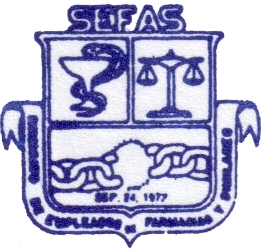 GANADORES DEL CONCURSO DE BECASPERIODO ESCOLAR 2020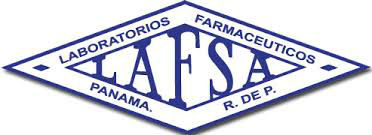 LABORATORIOS FARMACEUTICOS S.AN°NOMBRE DEL TRABAJADORNOMBRE DEL ESTUDIANTE1.MONICA L. GARCÍADANEL M. GARCÍA2.ANA GONZALEZARIELYS C. VILLAMIL G.3.BELKIS G. TRUJILLODYLAND S. TRUJILLO4.MELITZA CASTILLOABDIEL V. CASTILLO5.JUANA MARINMARIA V. MARIN6.MEIBELYN HERNÁNDEZANDRES E. ARROYO7.ANTONIO BERNALANTONIO B. MENDOZA8.LISSETH GARCÍALISSETH E. GARCÍA